Zondag 10 april 2011JEUGDMEETING AAS CRITERIUMTerrein : Gemeentelijk sportcentrum - Kleistraat – Aartselaar
Organisatienummer : 8				    Stamnummer: 348
Atletiek Vereniging Kontich Aartselaar4 x 80 meter              Min Dames  Uur=13:49Reeks:1	1	  ACBR                   47.41  	7442	Van Stokkum Eline        		7374	Van de Vijver Caro       		7473	Van Doninck Ymen         		7331	De Rooy Eva              		2	  ESAK                   49.07  	8029	Peeters Sille            		4989	Geussens Lore            		8077	Broos Sarah              		7921	Nijssen Kim*             		3	  AVKA                   49.08  	7080	Van De Vreken Joke       		7088	Peymen Anouk             		7098	Debie Yana               		7155	Rypens Indra             		4	  AVKA                   51.81  	7095	De Belder Inne           		7087	Sabau Ellen              		7089	Peeters Laura            		7096	Bos Yannick              			  AVKA                      DIS    	7220	Mortiers Lio             		7796	Mouqni Laila             		7090	Melis Mathilde           		7084	Utens Nina               	4 x 80 meter              Min Heren  Uur=13:50Reeks:1	1	  KAPE                   45.85  	8850	Richter Jordi            		7880	Vermeulen Lander         		7882	Vermeulen Jochem         		7896	Van Den Eynden Jordi     		2	  ACBR                   48.17  	8424	Verdonck Jens            		8419	Van Langenhove Dries     		8470	Van Stokkum Arno         		8929	Vanagtmael Jelle         		3	  AVKA                   48.20  	8177	Meessens Arno            		8116	Mampuys Cedric           		8113	Utens Nils               		8120	Corluy Sam               		4	  LIER                   49.00  	9401	Truyens Aaron            		8490	Wuyts Alec               		8491	Wuyts Matthias           		9144	Laureyssens Anthony      		5	  SGOL                   49.67  	7870	Leys  Ruben              		7920	Bauwens Jonathan         		7917	Huberdault Axel          		9113	Avonts Kristof           	4 x 60 meter              Ben Dames  Uur=13:50Reeks:1	1	  LIER                   40.43  	863	Marien Lucca             		1350	Pelckmans Aline          		865	Tibax Lotte              		859	Maes Katrijn             		2	  AVKA                   40.82  	1051	Robbroeckx Niri          		1082	Van De Vorst Nathalie    		1036	Sabau Evy                		1042	Bruwiere Sarah           		3	  ACBR                   41.34  	1245	Geerts Chelsey           		1292	Verdonck Sam             		1249	Van Loock Rayna          		1336	De Bie Catherine         		4	  AVKA                   44.66  	1954	Mouqni Catherine         		1034	Stallaert Lien           		1031	Verbert Sofie            		1033	Van Den Bossche Evy      	4 x 60 meter              Ben Heren  Uur=13:57Reeks:1	1	  AVKA                   42.35  	1305	Massart Maxim            		2059	Alberico Niels           		1306	Berben Warre             		1307	Berben Jomme             		2	  ESAK                   44.35  	2236	Van Loenhout Warre       		2244	Cornelissen Niels        		2235	Jacobs Lennert           		2586	Geussens Robbe           		3	  KAPE                   45.86  	1088	Dua Jits                 		1095	De Bruyn Janne           		1593	Raaffels Basiel          		2547	Stelter Bryan            		4	  ACBR                   46.88  	2380	Vander Avert Nils        		1619	Poppe Max                		1620	Mees Lars                		2379	Vander  Avert Jens       		5	  LIER                   47.39  	1111	De Peuter Fabio          		2882	Peeters Owen             		1709	Hens Ferre               		2168	Jacobs Witse             		6	  ESAK                   50.01  	2232	Suykerbuyk Renzo         		ACBR	2915	Jonckers Dylan           		2916	Robbens Lars             		2921	Verheyden Tim            	4 x 60 meter              Pup Dames  Uur=14:04Reeks:1	1	  AVKA                   37.64  	4177	Ilegems Sarah            		4167	Vandoorne Lissa          		4948	De Vos Anna              		4181	Bruwiere Margo           		2	  ESAK                   39.76  	5121	Vanthillo Cordulle       		5120	Van Hooijdonk Cato       		5265	Peeters Kaat             		4988	Van Loenhout Lora        		3	  SGOL                   40.98  	1997	Bellens Niene            		3975	De Coninck  Rune         		3954	Pinxteren  Tine          		3915	Leys  Loran              		4	  ACBR                   43.47  	4454	Van Winckel Amber        		5013	Van De Cloodt Evelyn     		5052	Van Hoeydonck Elena      		4510	Van Langenhove Tine      	4 x 60 meter              Pup Dames  Uur=14:04Reeks:2	1	  AVKA                   40.21  	4165	Verbert Anna             		4176	Mampaey Jennifer         		4169	Stallaert Ine            		5457	Erkelens Dorien          		2	  LIER                   40.44  	4579	Luyten Julie             		3969	De Peuter Freya          		3966	Bax Anouk                		3970	Maes Charlotte           		3	  KAPE                   41.11  	3925	Vermeulen Heleen         		834	De Bruyn Jeleen          		3940	Berben Jana              		3929	Dua Jenthe               	4 x 60 meter              Pup Heren  Uur=14:12Reeks:1	1	  AVKA                   36.80  	5076	De Hertogh Stanne        		5067	Weemaes Senne            		5071	Janssens  Robbe          		5075	Berben Robbe             		2	  LIER                   39.05  	6217	Laureyssens Henri        		4880	Marien Yenthe            		5485	Marien Jonas             		4883	Verschueren Arne         		3	  AVKA                   41.07  	5073	Claessens Bram           		5069	Vanhulle Gil             		5074	Bos Cedric               		5914	De Vos Jonas             		4	  LIER                   41.17  	4878	Heylen Robbert           		5483	De Clerck Joran          		4881	Tibax Joppe              		4882	Van De Velde Jarne       	4 x 60 meter              Pup Heren  Uur=14:12Reeks:2	1	  KAPE                   38.73  	4839	Mous Jonas               		4838	Van Zele Bart            		4840	Mous Thomas              		5839	Temmerman Toby           		2	  ESAK                   40.59  	6507	Jonckers Tibo            		5957	Van Den Bergh Stijn      		2237	Van Loenhout Bert        		5956	Peetoom Nelson*          			  ACBR                      DIS    	9002	WILDEMEERSCH JASPER		5414	Wildemeersch Thijs       		5411	Celen Robbert            		6072	Vander Avert Jonas       	60 meter                  Ben Dames  Uur=14:21Reeks:1	1	1336	De Bie Catherine         	ACBR 	9.35			02		2	859	Maes Katrijn             	LIER 	9.69			02		3	1042	Bruwiere Sarah           	AVKA 	9.98			02		4	1350	Pelckmans Aline          	LIER 	10.13			02		5	1923	Nijssen Tessa*           	ESAK 	10.55			02		6	865	Tibax Lotte              	LIER 	11.08			03		7	1249	Van Loock Rayna          	ACBR 	11.21			03	60 meter                  Ben Dames  Uur=14:21Reeks:2	1	863	Marien Lucca             	LIER 	10.50			03		2	1036	Sabau Evy                	AVKA 	10.72			02		3	1040	Corluy Gwen              	AVKA 	11.22			02		4	1039	De Belder Sofie          	AVKA 	11.53			02		5	1031	Verbert Sofie            	AVKA 	11.94			03		6	1033	Van Den Bossche Evy      	AVKA 	12.01			02		7	2069	Van Doninck Daphne       	ACBR 	12.56			04	60 meter                  Ben Dames  Uur=14:21Reeks:3	1	1292	Verdonck Sam             	ACBR 	10.50			02		2	1082	Van De Vorst Nathalie    	AVKA 	10.64			02		3	861	Marien Kyra              	LIER 	11.57			03		4	857	Bax Axelle               	LIER 	11.61			03		5	1245	Geerts Chelsey           	ACBR 	11.75			02		6	834	De Bruyn Jeleen          	KAPE 	12.64			03		7	2399	Peetoom Nova*            	ESAK 	12.65			04	60 meter                  Ben Dames  Uur=14:21Reeks:4	1	1051	Robbroeckx Niri          	AVKA 	10.64			02		2	1997	Bellens Niene            	SGOL 	11.16			03		3	1865	Bruynseels Isabelle      	BVAC 	11.40			03		4	1034	Stallaert Lien           	AVKA 	11.44			02		5	1954	Mouqni Catherine         	AVKA 	11.64			03		6	1054	Van Den Bossche Elyn     	AVKA 	13.29			04	60 meter                  Ben Heren  Uur=14:33Reeks:1	1	1305	Massart Maxim            	AVKA 	9.73			02		2	1088	Dua Jits                 	KAPE 	10.53			03		3	1306	Berben Warre             	AVKA 	10.62			02		4	2331	Alaoui Benyamine         	BVAC 	10.70			02		5	2379	Vander  Avert Jens       	ACBR 	11.30			02		6	2168	Jacobs Witse             	LIER 	11.33			04		7	1709	Hens Ferre               	LIER 	12.53			04	60 meter                  Ben Heren  Uur=14:33Reeks:2	1	2237	Van Loenhout Bert        	ESAK 	10.49			02		2	2059	Alberico Niels           	AVKA 	10.95			02		3	2946	Buelens Mathias          	SPBO 	11.02			03		4	2236	Van Loenhout Warre       	ESAK 	11.32			03		5	1308	De Hertogh Kobe          	AVKA 	11.46			03		6	1620	Mees Lars                	ACBR 	11.57			02		7	2380	Vander Avert Nils        	ACBR 	13.01			03	60 meter                  Ben Heren  Uur=14:33Reeks:3	1	1307	Berben Jomme             	AVKA 	10.60			03		2	1712	Wuyts Tom                	LIER 	10.70			02		3	9002	WILDEMEERSCH JASPER      	ACBR 	10.87			00		4	2915	Jonckers Dylan           	ESAK 	12.11			03		5	1619	Poppe Max                	ACBR 	12.56			02		6	2882	Peeters Owen             	LIER 	12.57			04		7	2921	Verheyden Tim            	ESAK 	13.48			04	60 meter                  Ben Heren  Uur=14:33Reeks:4	1	2706	Declerck Thorben         	AVKA 	9.74			02		2	2232	Suykerbuyk Renzo         	ACBR 	11.25			02		3	1095	De Bruyn Janne           	KAPE 	11.82			02		4	3048	Alaoui Ibrahim           	BVAC 	11.85			04		5	1593	Raaffels Basiel          	KAPE 	11.85			03		6	2547	Stelter Bryan            	KAPE 	11.90			03	60 meter                  Ben Heren  Uur=14:33Reeks:5	1	2586	Geussens Robbe           	ESAK 	10.40			02		2	2235	Jacobs Lennert           	ESAK 	10.46			03		3	0	                         	     	11.43		   	00		4	2244	Cornelissen Niels        	ESAK 	11.66			02		5	2916	Robbens Lars             	ESAK 	11.70			03		6	1111	De Peuter Fabio          	LIER 	12.10			04	60 meter                  Pup Dames  Uur=14:49Reeks:1	1	4948	De Vos Anna              	AVKA 	9.59			00		2	3970	Maes Charlotte           	LIER 	9.80			00		3	4177	Ilegems Sarah            	AVKA 	9.83			01		4	3929	Dua Jenthe               	KAPE 	10.00			01		5	3940	Berben Jana              	KAPE 	10.01			01		6	5063	Bruynseels Nathalie      	BVAC 	10.03			00		7	4181	Bruwiere Margo           	AVKA 	10.05			00	60 meter                  Pup Dames  Uur=14:49Reeks:2	1	5457	Erkelens Dorien          	AVKA 	9.85			00		2	4500	De Schepper Wenke        	WIBO 	9.88			01		3	4167	Vandoorne Lissa          	AVKA 	10.20			00		4	3925	Vermeulen Heleen         	KAPE 	10.29			01		5	4579	Luyten Julie             	LIER 	10.39			01		6	4180	Callaert Jana            	AVKA 	10.64			01		7	3969	De Peuter Freya          	LIER 	10.82			01	60 meter                  Pup Dames  Uur=14:49Reeks:3	1	4510	Van Langenhove Tine      	ACBR 	10.55			01		2	4165	Verbert Anna             	AVKA 	10.80			01		3	4176	Mampaey Jennifer         	AVKA 	10.95			00		4	3954	Pinxteren  Tine          	SGOL 	11.03			01		5	5052	Van Hoeydonck Elena      	ACBR 	11.19			01		6	4168	Van Den Bossche Elke     	AVKA 	11.83			00	60 meter                  Pup Dames  Uur=14:49Reeks:4	1	3975	De Coninck  Rune         	SGOL 	10.10			01		2	4988	Van Loenhout Lora        	ESAK 	10.10			00		3	5064	Eyckmans Helene          	LIER 	10.11			00		4	4169	Stallaert Ine            	AVKA 	10.81			00		5	5121	Vanthillo Cordulle       	ESAK 	11.07			01		6	5013	Van De Cloodt Evelyn     	ACBR 	11.90			01	60 meter                  Pup Dames  Uur=14:49Reeks:5	1	4989	Geussens Lore            	ESAK 	9.74			00		2	3915	Leys  Loran              	SGOL 	10.21			01		3	5265	Peeters Kaat             	ESAK 	10.48			01		4	5120	Van Hooijdonk Cato       	ESAK 	10.67			01		5	4454	Van Winckel Amber        	ACBR 	11.24			00		6	3966	Bax Anouk                	LIER 	11.99			01	60 meter                  Pup Heren  Uur=14:59Reeks:1	1	4871	Elengesa Craig           	LEBB 	8.92			01		2	5075	Berben Robbe             	AVKA 	9.04			01		3	4882	Van De Velde Jarne       	LIER 	9.22			00		4	5076	De Hertogh Stanne        	AVKA 	9.27			00		5	5409	Truijen Ferre            	WIBO 	9.29			00		6	6072	Vander Avert Jonas       	ACBR 	9.72			00	60 meter                  Pup Heren  Uur=14:59Reeks:2	1	4858	Gueutal Thomas           	KAPE 	9.41			01		2	5071	Janssens  Robbe          	AVKA 	9.52			00		3	6527	Masudi Jayda             	BVAC 	9.53			01		4	4843	Gueutal William          	KAPE 	9.76			01		5	4838	Van Zele Bart            	KAPE 	9.98			01		6	6473	Alaoui Yousri            	BVAC 	10.26			00	60 meter                  Pup Heren  Uur=14:59Reeks:3	1	5073	Claessens Bram           	AVKA 	10.24			01		2	5069	Vanhulle Gil             	AVKA 	10.36			01		3	5067	Weemaes Senne            	AVKA 	10.52			01		4	5074	Bos Cedric               	AVKA 	11.51			01		5	0	                         	     	11.55		   	00		6	4881	Tibax Joppe              	LIER 	11.64			00	60 meter                  Pup Heren  Uur=14:59Reeks:4	1	5839	Temmerman Toby           	KAPE 	9.58			01		2	5411	Celen Robbert            	ACBR 	10.08			01		3	5414	Wildemeersch Thijs       	ACBR 	10.17			01		4	5422	Buelens  Jonas           	SPBO 	10.17			00		5	5914	De Vos Jonas             	AVKA 	10.19			01		6	4840	Mous Thomas              	KAPE 	10.27			01	60 meter                  Pup Heren  Uur=14:59Reeks:5	1	9003	Goethals Ignace          	LIER 	10.02			00		2	5956	Peetoom Nelson*          	ESAK 	10.14			01		3	4839	Mous Jonas               	KAPE 	10.16			01		4	4880	Marien Yenthe            	LIER 	10.22			01		5	6507	Jonckers Tibo            	ESAK 	10.39			01		6	5957	Van Den Bergh Stijn      	ESAK 	10.60			01	60 meter                  Pup Heren  Uur=14:59Reeks:6	1	6217	Laureyssens Henri        	LIER 	9.61			01		2	4883	Verschueren Arne         	LIER 	10.18			01		3	4878	Heylen Robbert           	LIER 	10.25			00		4	5485	Marien Jonas             	LIER 	10.44			01		5	5483	De Clerck Joran          	LIER 	10.46			01		6	5341	Raaffels Oscar           	KAPE 	11.04			01	80 meter                  Min Dames  Uur=15:13Reeks:1	1	6874	Van Laer Emma            	KAPE 	11.06			98		2	7220	Mortiers Lio             	AVKA 	11.40			98		3	7442	Van Stokkum Eline        	ACBR 	11.78			99		4	7090	Melis Mathilde           	AVKA 	12.07			98		5	7331	De Rooy Eva              	ACBR 	12.12			98		6	7796	Mouqni Laila             	AVKA 	13.15			98		7	7676	Coenraerds Tiba          	ACHL 	13.33			98	80 meter                  Min Dames  Uur=15:13Reeks:2	1	7098	Debie Yana               	AVKA 	12.33			98		2	7080	Van De Vreken Joke       	AVKA 	12.90			98		3	7089	Peeters Laura            	AVKA 	13.16			99		4	7088	Peymen Anouk             	AVKA 	13.30			99		5	7087	Sabau Ellen              	AVKA 	13.59			98		6	8345	El Morabiti Salima       	BVAC 	14.32			99	80 meter                  Min Dames  Uur=15:13Reeks:3	1	7084	Utens Nina               	AVKA 	11.69			98		2	7155	Rypens Indra             	AVKA 	12.65			99		3	7374	Van de Vijver Caro       	ACBR 	12.73			99		4	6881	Baetens Rani             	SGOL 	12.89			99		5	7095	De Belder Inne           	AVKA 	13.26			99		6	7096	Bos Yannick              	AVKA 	14.54			99	80 meter                  Min Dames  Uur=15:13Reeks:4	1	7921	Nijssen Kim*             	ESAK 	12.32			99		2	7952	Van De Weyer Jolien      	LIER 	12.51			98		3	8029	Peeters Sille            	ESAK 	13.28			99		4	8077	Broos Sarah              	ESAK 	13.66			98		5	6929	De Ceulaer Julie         	SGOL 	14.09			99		6	7473	Van Doninck Ymen         	ACBR 	14.23			99	80 meter                  Min Heren  Uur=15:22Reeks:1	1	7896	Van Den Eynden Jordi     	KAPE 	11.63			98		2	8929	Vanagtmael Jelle         	ACBR 	11.68			98		3	7882	Vermeulen Jochem         	KAPE 	11.81			98		4	8147	Heylen Maarten           	LIER 	11.85			98		5	8976	Alaoui Younas            	BVAC 	12.37			98		6	8850	Richter Jordi            	KAPE 	12.43			98		7	8470	Van Stokkum Arno         	ACBR 	12.48			99	80 meter                  Min Heren  Uur=15:22Reeks:2	1	8113	Utens Nils               	AVKA 	11.76			98		2	8116	Mampuys Cedric           	AVKA 	12.05			99		3	9113	Avonts Kristof           	SGOL 	12.52			98		4	8177	Meessens Arno            	AVKA 	13.03			99		5	8958	Van Leuven Bram          	LIER 	13.63			98		6	8120	Corluy Sam               	AVKA 	13.71			99		7	8779	Beck Thomas              	AVKA 	14.17			98	80 meter                  Min Heren  Uur=15:22Reeks:3	1	8372	Peeters Dries            	ACBR 	11.68			99		2	8408	Ceulemans Jorne          	WIBO 	12.13			99		3	7917	Huberdault Axel          	SGOL 	12.27			98		4	8491	Wuyts Matthias           	LIER 	13.04			98		5	7920	Bauwens Jonathan         	SGOL 	13.18			99		6	8490	Wuyts Alec               	LIER 	13.34			99		7	9329	Buelens Thomas           	SPBO 	13.38			99	80 meter                  Min Heren  Uur=15:22Reeks:4	1	8419	Van Langenhove Dries     	ACBR 	11.83			99		2	7880	Vermeulen Lander         	KAPE 	12.27			99		3	7870	Leys  Ruben              	SGOL 	12.51			99		4	9144	Laureyssens Anthony      	LIER 	12.72			99		5	8357	Raaffels Corneel         	KAPE 	12.77			98		6	9401	Truyens Aaron            	LIER 	12.77			99		7	8424	Verdonck Jens            	ACBR 	13.81			99	verspringen               Ben Heren  Uur=15:40Reeks:1	1	2706	Declerck Thorben         	AVKA 	3.53m			02		2	1305	Massart Maxim            	AVKA 	3.46m			02		3	2237	Van Loenhout Bert        	ESAK 	3.40m			02		4	1088	Dua Jits                 	KAPE 	3.38m			03		5	2059	Alberico Niels           	AVKA 	3.37m			02		6	2235	Jacobs Lennert           	ESAK 	3.28m			03		7	1712	Wuyts Tom                	LIER 	3.25m			02		8	1307	Berben Jomme             	AVKA 	3.23m			03		9	2586	Geussens Robbe           	ESAK 	3.20m			02		9	1306	Berben Warre             	AVKA 	3.20m			02		11	9504	Bruyns Jarne             	NA   	3.12m			00		12	9502	Wildemeersch Jasper      	NA   	3.06m			00		13	2168	Jacobs Witse             	LIER 	2.96m			04		14	2379	Vander  Avert Jens       	ACBR 	2.95m			02		15	2946	Buelens Mathias          	SPBO 	2.88m			03		16	2331	Alaoui Benyamine         	BVAC 	2.87m			02		17	2232	Suykerbuyk Renzo         	ACBR 	2.81m			02		18	2236	Van Loenhout Warre       	ESAK 	2.80m			03		19	1593	Raaffels Basiel          	KAPE 	2.75m			03		20	1620	Mees Lars                	ACBR 	2.74m			02		21	1308	De Hertogh Kobe          	AVKA 	2.73m			03		22	2915	Jonckers Dylan           	ESAK 	2.70m			03		23	2380	Vander Avert Nils        	ACBR 	2.67m			03		24	1619	Poppe Max                	ACBR 	2.60m			02		25	2916	Robbens Lars             	ESAK 	2.54m			03		26	1095	De Bruyn Janne           	KAPE 	2.47m			02		27	1115	Van De Velde Lennert     	LIER 	2.42m			03		28	2547	Stelter Bryan            	KAPE 	2.41m			03		28	2882	Peeters Owen             	LIER 	2.41m			04		30	3048	Alaoui Ibrahim           	BVAC 	2.31m			04		31	2244	Cornelissen Niels        	ESAK 	2.17m			02		32	1709	Hens Ferre               	LIER 	2.15m			04		32	1111	De Peuter Fabio          	LIER 	2.15m			04		34	2921	Verheyden Tim            	ESAK 	2.05m			04	verspringen               Pup Heren  Uur=16:40Reeks:1	1	5076	De Hertogh Stanne        	AVKA 	4.19m			00		2	4871	Elengesa Craig           	LEBB 	4.13m			01		3	5409	Truijen Ferre            	WIBO 	4.00m			00		4	5075	Berben Robbe             	AVKA 	3.85m			01		5	5839	Temmerman Toby           	KAPE 	3.73m			01		6	4858	Gueutal Thomas           	KAPE 	3.68m			01		7	4882	Van De Velde Jarne       	LIER 	3.68m			00		8	5071	Janssens  Robbe          	AVKA 	3.57m			00		9	5069	Vanhulle Gil             	AVKA 	3.56m			01		10	6217	Laureyssens Henri        	LIER 	3.55m			01		11	4878	Heylen Robbert           	LIER 	3.50m			00		12	4880	Marien Yenthe            	LIER 	3.42m			01		13	5411	Celen Robbert            	ACBR 	3.38m			01		14	5422	Buelens  Jonas           	SPBO 	3.37m			00		15	5956	Peetoom Nelson*          	ESAK 	3.36m			01		16	6527	Masudi Jayda             	BVAC 	3.34m			01		17	6072	Vander Avert Jonas       	ACBR 	3.33m			00		18	4838	Van Zele Bart            	KAPE 	3.32m			01		19	4883	Verschueren Arne         	LIER 	3.25m			01		20	4843	Gueutal William          	KAPE 	3.24m			01		21	5414	Wildemeersch Thijs       	ACBR 	3.23m			01		22	5914	De Vos Jonas             	AVKA 	3.14m			01		23	5485	Marien Jonas             	LIER 	3.11m			01		24	5957	Van Den Bergh Stijn      	ESAK 	3.10m			01		25	9503	Goethals Ignace          	NA   	3.05m			00		26	6473	Alaoui Yousri            	BVAC 	3.05m			00		27	5067	Weemaes Senne            	AVKA 	3.02m			01		28	4840	Mous Thomas              	KAPE 	2.97m			01		29	5073	Claessens Bram           	AVKA 	2.96m			01		30	5483	De Clerck Joran          	LIER 	2.94m			01		31	4839	Mous Jonas               	KAPE 	2.92m			01		32	6507	Jonckers Tibo            	ESAK 	2.90m			01		33	4881	Tibax Joppe              	LIER 	2.87m			00		34	5074	Bos Cedric               	AVKA 	2.62m			01		35	5341	Raaffels Oscar           	KAPE 	2.55m			01		36	9501	El Morabiti Elias        	NA   	2.12m			00	verspringen               Pup Dames  Uur=17:20Reeks:1	1	5063	Bruynseels Nathalie      	BVAC 	3.54m			00		2	4988	Van Loenhout Lora        	ESAK 	3.46m			00		3	3940	Berben Jana              	KAPE 	3.38m			01		4	4948	De Vos Anna              	AVKA 	3.37m			00		5	4989	Geussens Lore            	ESAK 	3.31m			00		6	4177	Ilegems Sarah            	AVKA 	3.25m			01		7	3975	De Coninck  Rune         	SGOL 	3.21m			01		8	4167	Vandoorne Lissa          	AVKA 	3.16m			00		9	4500	De Schepper Wenke        	WIBO 	3.14m			01		10	5064	Eyckmans Helene          	LIER 	3.10m			00		10	5265	Peeters Kaat             	ESAK 	3.10m			01		12	3969	De Peuter Freya          	LIER 	3.05m			01		13	3929	Dua Jenthe               	KAPE 	3.03m			01		14	4579	Luyten Julie             	LIER 	3.00m			01		15	4165	Verbert Anna             	AVKA 	2.99m			01		16	3925	Vermeulen Heleen         	KAPE 	2.98m			01		17	5121	Vanthillo Cordulle       	ESAK 	2.92m			01		18	5052	Van Hoeydonck Elena      	ACBR 	2.89m			01		19	5457	Erkelens Dorien          	AVKA 	2.83m			00		20	3915	Leys  Loran              	SGOL 	2.80m			01		21	4176	Mampaey Jennifer         	AVKA 	2.75m			00		22	3954	Pinxteren  Tine          	SGOL 	2.71m			01		23	5120	Van Hooijdonk Cato       	ESAK 	2.61m			01		24	4510	Van Langenhove Tine      	ACBR 	2.60m			01		25	3966	Bax Anouk                	LIER 	2.51m			01		26	4169	Stallaert Ine            	AVKA 	2.49m			00		27	5013	Van De Cloodt Evelyn     	ACBR 	2.42m			01		28	3916	Geens Elise              	SGOL 	2.40m			01		29	4180	Callaert Jana            	AVKA 	2.25m			01		30	4168	Van Den Bossche Elke     	AVKA 	2.22m			00		31	4454	Van Winckel Amber        	ACBR 	2.03m			00			4181	Bruwiere Margo           	AVKA 	    NG  			00	hoogspringen              Min Heren  Uur=15:28Reeks:1	1	7896	Van Den Eynden Jordi     	KAPE 	1.55m			98		2	8147	Heylen Maarten           	LIER 	1.45m			98		3	8116	Mampuys Cedric           	AVKA 	1.40m			99		4	8372	Peeters Dries            	ACBR 	1.40m			99		5	9329	Buelens Thomas           	SPBO 	1.35m			99		6	7882	Vermeulen Jochem         	KAPE 	1.35m			98		7	8929	Vanagtmael Jelle         	ACBR 	1.30m			98		7	8113	Utens Nils               	AVKA 	1.30m			98		9	7917	Huberdault Axel          	SGOL 	1.25m			98		10	8976	Alaoui Younas            	BVAC 	1.15m			98		10	8357	Raaffels Corneel         	KAPE 	1.15m			98		10	8419	Van Langenhove Dries     	ACBR 	1.15m			99		13	8491	Wuyts Matthias           	LIER 	1.15m			98		14	8850	Richter Jordi            	KAPE 	1.15m			98		14	8177	Meessens Arno            	AVKA 	1.15m			99		16	9144	Laureyssens Anthony      	LIER 	1.10m			99		16	9401	Truyens Aaron            	LIER 	1.10m			99		18	8470	Van Stokkum Arno         	ACBR 	1.05m			99		18	8490	Wuyts Alec               	LIER 	1.05m			99		18	9113	Avonts Kristof           	SGOL 	1.05m			98		21	8120	Corluy Sam               	AVKA 	1.05m			99		22	7920	Bauwens Jonathan         	SGOL 	1.00m			99		23	8424	Verdonck Jens            	ACBR 	1.00m			99	hoogspringen              Min Dames  Uur=16:57Reeks:1	1	6874	Van Laer Emma            	KAPE 	1.45m			98		2	7220	Mortiers Lio             	AVKA 	1.35m			98		3	7796	Mouqni Laila             	AVKA 	1.35m			98		4	7331	De Rooy Eva              	ACBR 	1.25m			98		5	7084	Utens Nina               	AVKA 	1.25m			98		6	7080	Van De Vreken Joke       	AVKA 	1.20m			98		6	7921	Nijssen Kim*             	ESAK 	1.20m			99		6	7442	Van Stokkum Eline        	ACBR 	1.20m			99		9	7090	Melis Mathilde           	AVKA 	1.20m			98		10	8029	Peeters Sille            	ESAK 	1.15m			99		10	7952	Van De Weyer Jolien      	LIER 	1.15m			98		12	7088	Peymen Anouk             	AVKA 	1.15m			99		13	6881	Baetens Rani             	SGOL 	1.10m			99		13	7087	Sabau Ellen              	AVKA 	1.10m			98		15	7676	Coenraerds Tiba          	ACHL 	1.10m			98		16	7374	Van de Vijver Caro       	ACBR 	1.10m			99		17	6929	De Ceulaer Julie         	SGOL 	1.05m			99		18	7098	Debie Yana               	AVKA 	1.05m			98		18	8077	Broos Sarah              	ESAK 	1.05m			98		20	7095	De Belder Inne           	AVKA 	1.00m			99		20	7081	Verbert Sara             	AVKA 	1.00m			99		20	7473	Van Doninck Ymen         	ACBR 	1.00m			99		23	7089	Peeters Laura            	AVKA 	1.00m			99		24	8345	El Morabiti Salima       	BVAC 	0.90m			99	kogelstoten 1,000kg       Ben Dames  Uur=15:28Reeks:1	1	1923	Nijssen Tessa*           	ESAK 	7.33m			02		2	1350	Pelckmans Aline          	LIER 	6.13m			02		3	1042	Bruwiere Sarah           	AVKA 	6.11m			02		4	1292	Verdonck Sam             	ACBR 	5.86m			02		5	865	Tibax Lotte              	LIER 	5.31m			03		6	1033	Van Den Bossche Evy      	AVKA 	5.24m			02		7	1082	Van De Vorst Nathalie    	AVKA 	5.23m			02		8	1336	De Bie Catherine         	ACBR 	5.07m			02		9	1249	Van Loock Rayna          	ACBR 	4.99m			03		10	863	Marien Lucca             	LIER 	4.79m			03		11	1034	Stallaert Lien           	AVKA 	4.78m			02		12	859	Maes Katrijn             	LIER 	4.71m			02		13	2069	Van Doninck Daphne       	ACBR 	4.29m			04		14	1040	Corluy Gwen              	AVKA 	4.09m			02		15	1245	Geerts Chelsey           	ACBR 	4.09m			02		16	1865	Bruynseels Isabelle      	BVAC 	4.06m			03		17	1036	Sabau Evy                	AVKA 	4.02m			02		18	834	De Bruyn Jeleen          	KAPE 	3.99m			03		19	1031	Verbert Sofie            	AVKA 	3.98m			03		20	857	Bax Axelle               	LIER 	3.97m			03		21	1954	Mouqni Catherine         	AVKA 	3.91m			03		22	1997	Bellens Niene            	SGOL 	3.55m			03		23	1051	Robbroeckx Niri          	AVKA 	3.10m			02		24	1039	De Belder Sofie          	AVKA 	3.03m			02		25	2399	Peetoom Nova*            	ESAK 	2.49m			04		26	1054	Van Den Bossche Elyn     	AVKA 	2.21m			04		27	861	Marien Kyra              	LIER 	1.77m			03	kogelstoten 2,000kg       Pup Dames  Uur=16:06Reeks:1	1	4988	Van Loenhout Lora        	ESAK 	6.38m			00		2	4454	Van Winckel Amber        	ACBR 	6.38m			00		3	4948	De Vos Anna              	AVKA 	6.33m			00		4	4989	Geussens Lore            	ESAK 	6.23m			00		5	3970	Maes Charlotte           	LIER 	6.00m			00		6	4168	Van Den Bossche Elke     	AVKA 	5.63m			00		7	5064	Eyckmans Helene          	LIER 	5.60m			00		8	3940	Berben Jana              	KAPE 	5.60m			01		9	5457	Erkelens Dorien          	AVKA 	5.41m			00		10	4177	Ilegems Sarah            	AVKA 	5.15m			01		11	3929	Dua Jenthe               	KAPE 	5.14m			01		12	5265	Peeters Kaat             	ESAK 	5.01m			01		13	5120	Van Hooijdonk Cato       	ESAK 	4.90m			01		14	4510	Van Langenhove Tine      	ACBR 	4.82m			01		15	4167	Vandoorne Lissa          	AVKA 	4.78m			00		16	4181	Bruwiere Margo           	AVKA 	4.63m			00		17	4579	Luyten Julie             	LIER 	4.61m			01		18	5121	Vanthillo Cordulle       	ESAK 	4.58m			01		19	3954	Pinxteren  Tine          	SGOL 	4.56m			01		20	4169	Stallaert Ine            	AVKA 	4.48m			00		21	4165	Verbert Anna             	AVKA 	4.29m			01		22	3969	De Peuter Freya          	LIER 	4.27m			01		23	5013	Van De Cloodt Evelyn     	ACBR 	4.24m			01		24	3916	Geens Elise              	SGOL 	4.22m			01		25	4176	Mampaey Jennifer         	AVKA 	4.14m			00		26	3966	Bax Anouk                	LIER 	4.11m			01		27	3975	De Coninck  Rune         	SGOL 	3.88m			01		28	3925	Vermeulen Heleen         	KAPE 	3.80m			01		29	4180	Callaert Jana            	AVKA 	3.68m			01		30	5052	Van Hoeydonck Elena      	ACBR 	3.61m			01	kogelstoten 1,000kg       Ben Heren  Uur=16:48Reeks:1	1	2706	Declerck Thorben         	AVKA 	8.64m			02		2	2946	Buelens Mathias          	SPBO 	8.57m			03		3	2059	Alberico Niels           	AVKA 	8.16m			02		4	1305	Massart Maxim            	AVKA 	7.14m			02		5	2331	Alaoui Benyamine         	BVAC 	7.13m			02		6	2586	Geussens Robbe           	ESAK 	7.07m			02		7	1306	Berben Warre             	AVKA 	6.97m			02		8	1712	Wuyts Tom                	LIER 	6.88m			02		9	2379	Vander  Avert Jens       	ACBR 	6.64m			02		10	1088	Dua Jits                 	KAPE 	6.32m			03		11	2237	Van Loenhout Bert        	ESAK 	6.21m			02		12	1307	Berben Jomme             	AVKA 	6.03m			03		13	1115	Van De Velde Lennert     	LIER 	5.79m			03		14	1619	Poppe Max                	ACBR 	5.72m			02		15	2915	Jonckers Dylan           	ESAK 	5.62m			03		16	2380	Vander Avert Nils        	ACBR 	5.57m			03		17	2235	Jacobs Lennert           	ESAK 	5.50m			03		18	1593	Raaffels Basiel          	KAPE 	5.27m			03		19	1620	Mees Lars                	ACBR 	5.20m			02		20	2236	Van Loenhout Warre       	ESAK 	5.12m			03		21	1095	De Bruyn Janne           	KAPE 	5.03m			02		22	2232	Suykerbuyk Renzo         	ACBR 	4.82m			02		23	1709	Hens Ferre               	LIER 	4.43m			04		24	2916	Robbens Lars             	ESAK 	4.40m			03		25	2168	Jacobs Witse             	LIER 	4.07m			04		26	1308	De Hertogh Kobe          	AVKA 	3.80m			03		27	2882	Peeters Owen             	LIER 	3.69m			04		28	2921	Verheyden Tim            	ESAK 	3.47m			04		29	2547	Stelter Bryan            	KAPE 	3.20m			03		30	2244	Cornelissen Niels        	ESAK 	3.08m			02	speerwerpen 400g          Min Dames  Uur=15:12Reeks:1	1	7461	De Brandt Naomi          	LYRA 	22.31m			99		2	7374	Van de Vijver Caro       	ACBR 	21.51m			99		3	6874	Van Laer Emma            	KAPE 	19.90m			98		4	7220	Mortiers Lio             	AVKA 	18.02m			98		5	7331	De Rooy Eva              	ACBR 	16.79m			98		6	7676	Coenraerds Tiba          	ACHL 	15.59m			98		7	7921	Nijssen Kim*             	ESAK 	15.05m			99		8	7080	Van De Vreken Joke       	AVKA 	13.80m			98		9	7084	Utens Nina               	AVKA 	13.65m			98		10	7473	Van Doninck Ymen         	ACBR 	13.53m			99		11	7090	Melis Mathilde           	AVKA 	12.72m			98		12	8077	Broos Sarah              	ESAK 	12.62m			98		13	7098	Debie Yana               	AVKA 	12.50m			98		14	7796	Mouqni Laila             	AVKA 	11.88m			98		15	8029	Peeters Sille            	ESAK 	11.60m			99		16	7096	Bos Yannick              	AVKA 	11.58m			99		17	7088	Peymen Anouk             	AVKA 	10.76m			99		18	7081	Verbert Sara             	AVKA 	10.02m			99		19	6929	De Ceulaer Julie         	SGOL 	9.67m			99		20	7155	Rypens Indra             	AVKA 	9.29m			99		21	7087	Sabau Ellen              	AVKA 	9.08m			98		22	7442	Van Stokkum Eline        	ACBR 	8.39m			99		23	7095	De Belder Inne           	AVKA 	7.29m			99		24	7089	Peeters Laura            	AVKA 	7.11m			99		25	7952	Van De Weyer Jolien      	LIER 	5.21m			98		26	6881	Baetens Rani             	SGOL 	4.76m			99			8345	El Morabiti Salima       	BVAC 	    NG  			99	hockeywerpen              Ben Dames  Uur=16:06Reeks:1	1	1033	Van Den Bossche Evy      	AVKA 	19.39m			02		2	1350	Pelckmans Aline          	LIER 	19.14m			02		3	865	Tibax Lotte              	LIER 	16.82m			03		4	1042	Bruwiere Sarah           	AVKA 	15.87m			02		5	859	Maes Katrijn             	LIER 	15.30m			02		6	1040	Corluy Gwen              	AVKA 	14.74m			02		7	1082	Van De Vorst Nathalie    	AVKA 	14.44m			02		8	1292	Verdonck Sam             	ACBR 	14.38m			02		9	857	Bax Axelle               	LIER 	13.87m			03		10	1865	Bruynseels Isabelle      	BVAC 	13.43m			03		11	1249	Van Loock Rayna          	ACBR 	13.33m			03		12	1336	De Bie Catherine         	ACBR 	12.16m			02		13	863	Marien Lucca             	LIER 	11.96m			03		14	1036	Sabau Evy                	AVKA 	11.68m			02		15	1031	Verbert Sofie            	AVKA 	11.18m			03		15	1923	Nijssen Tessa*           	ESAK 	11.18m			02		17	1954	Mouqni Catherine         	AVKA 	11.17m			03		18	1245	Geerts Chelsey           	ACBR 	11.05m			02		19	834	De Bruyn Jeleen          	KAPE 	10.88m			03		20	1034	Stallaert Lien           	AVKA 	10.46m			02		21	861	Marien Kyra              	LIER 	10.45m			03		22	1054	Van Den Bossche Elyn     	AVKA 	10.21m			04		23	1997	Bellens Niene            	SGOL 	10.18m			03		24	2069	Van Doninck Daphne       	ACBR 	9.88m			04		25	1039	De Belder Sofie          	AVKA 	9.81m			02		26	1051	Robbroeckx Niri          	AVKA 	9.69m			02		27	2399	Peetoom Nova*            	ESAK 	5.78m			04	speerwerpen 400g          Min Heren  Uur=16:57Reeks:1	1	8113	Utens Nils               	AVKA 	34.55m			98		2	8148	Maes Stijn               	LIER 	28.99m			98		3	8929	Vanagtmael Jelle         	ACBR 	26.79m			98		4	8372	Peeters Dries            	ACBR 	25.76m			99		5	8147	Heylen Maarten           	LIER 	25.73m			98		6	7917	Huberdault Axel          	SGOL 	25.44m			98		7	9401	Truyens Aaron            	LIER 	25.37m			99		8	8491	Wuyts Matthias           	LIER 	22.32m			98		9	7882	Vermeulen Jochem         	KAPE 	22.26m			98		10	8357	Raaffels Corneel         	KAPE 	21.52m			98		11	8177	Meessens Arno            	AVKA 	21.47m			99		12	8490	Wuyts Alec               	LIER 	20.12m			99		13	8408	Ceulemans Jorne          	WIBO 	19.71m			99		14	8850	Richter Jordi            	KAPE 	18.43m			98		15	8116	Mampuys Cedric           	AVKA 	17.17m			99		16	8779	Beck Thomas              	AVKA 	16.65m			98		17	9329	Buelens Thomas           	SPBO 	15.88m			99		18	9113	Avonts Kristof           	SGOL 	14.88m			98		19	9144	Laureyssens Anthony      	LIER 	13.58m			99		20	8120	Corluy Sam               	AVKA 	13.27m			99		21	8958	Van Leuven Bram          	LIER 	13.02m			98		22	8470	Van Stokkum Arno         	ACBR 	10.90m			99		23	8419	Van Langenhove Dries     	ACBR 	10.69m			99		24	7870	Leys  Ruben              	SGOL 	10.53m			99		25	7920	Bauwens Jonathan         	SGOL 	9.04m			99		26	8424	Verdonck Jens            	ACBR 	8.94m			99	hockeywerpen              Ben Heren  Uur=17:42Reeks:1	1	2059	Alberico Niels           	AVKA 	28.12m			02		2	2237	Van Loenhout Bert        	ESAK 	24.98m			02		3	2706	Declerck Thorben         	AVKA 	24.88m			02		4	1712	Wuyts Tom                	LIER 	23.76m			02		5	1305	Massart Maxim            	AVKA 	23.30m			02		6	2586	Geussens Robbe           	ESAK 	22.97m			02		7	1619	Poppe Max                	ACBR 	22.07m			02		8	1307	Berben Jomme             	AVKA 	21.96m			03		9	1306	Berben Warre             	AVKA 	21.64m			02		10	2379	Vander  Avert Jens       	ACBR 	21.08m			02		11	2235	Jacobs Lennert           	ESAK 	19.55m			03		12	2946	Buelens Mathias          	SPBO 	19.44m			03		13	2168	Jacobs Witse             	LIER 	19.42m			04		14	2331	Alaoui Benyamine         	BVAC 	19.25m			02		15	1088	Dua Jits                 	KAPE 	18.14m			03		16	2236	Van Loenhout Warre       	ESAK 	17.74m			03		17	9504	Bruyns Jarne             	NA   	17.46m			00		18	1095	De Bruyn Janne           	KAPE 	16.31m			02		19	2380	Vander Avert Nils        	ACBR 	14.67m			03		20	2916	Robbens Lars             	ESAK 	13.72m			03		21	1709	Hens Ferre               	LIER 	13.13m			04		22	1620	Mees Lars                	ACBR 	12.92m			02		23	2547	Stelter Bryan            	KAPE 	12.82m			03		24	1593	Raaffels Basiel          	KAPE 	12.40m			03		25	1308	De Hertogh Kobe          	AVKA 	12.10m			03		26	2915	Jonckers Dylan           	ESAK 	11.98m			03		27	2244	Cornelissen Niels        	ESAK 	10.43m			02		28	3048	Alaoui Ibrahim           	BVAC 	7.65m			04		29	2921	Verheyden Tim            	ESAK 	6.98m			04		30	2882	Peeters Owen             	LIER 	6.95m			04			2232	Suykerbuyk Renzo         	ACBR 	    NG  			02	1000 meter                Pup Dames  Uur=17:25Reeks:1	1	4948	De Vos Anna              	AVKA 	3'38.90			00		2	3929	Dua Jenthe               	KAPE 	3'39.80			01		3	3975	De Coninck  Rune         	SGOL 	3'51.43			01		4	3940	Berben Jana              	KAPE 	3'52.95			01		5	4165	Verbert Anna             	AVKA 	3'57.75			01		6	5265	Peeters Kaat             	ESAK 	4'02.33			01		7	4167	Vandoorne Lissa          	AVKA 	4'05.23			00		8	5121	Vanthillo Cordulle       	ESAK 	4'07.13			01		9	4176	Mampaey Jennifer         	AVKA 	4'13.90			00		10	5052	Van Hoeydonck Elena      	ACBR 	4'30.45			01		11	4168	Van Den Bossche Elke     	AVKA 	4'33.43			00		12	3954	Pinxteren  Tine          	SGOL 	4'34.82			01		13	4180	Callaert Jana            	AVKA 	4'39.21			01		14	3970	Maes Charlotte           	LIER 	4'45.73			00	1000 meter                Pup Dames  Uur=17:25Reeks:2	1	4988	Van Loenhout Lora        	ESAK 	3'49.36			00		2	5063	Bruynseels Nathalie      	BVAC 	3'53.94			00		3	3925	Vermeulen Heleen         	KAPE 	3'55.48			01		4	3915	Leys  Loran              	SGOL 	4'00.04			01		5	3969	De Peuter Freya          	LIER 	4'06.94			01		6	4989	Geussens Lore            	ESAK 	4'08.04			00		7	4177	Ilegems Sarah            	AVKA 	4'10.42			01		8	5457	Erkelens Dorien          	AVKA 	4'10.90			00		9	4579	Luyten Julie             	LIER 	4'18.26			01		10	5013	Van De Cloodt Evelyn     	ACBR 	4'27.21			01		11	5120	Van Hooijdonk Cato       	ESAK 	4'32.95			01		12	3966	Bax Anouk                	LIER 	4'35.14			01		13	4510	Van Langenhove Tine      	ACBR 	4'35.47			01			4454	Van Winckel Amber        	ACBR 	    NG  			00	1000 meter                Pup Heren  Uur=16:37Reeks:1	1	4882	Van De Velde Jarne       	LIER 	3'21.18			00		2	5071	Janssens  Robbe          	AVKA 	3'25.83			00		3	6072	Vander Avert Jonas       	ACBR 	3'39.70			00		4	5914	De Vos Jonas             	AVKA 	3'43.10			01		5	5422	Buelens  Jonas           	SPBO 	3'46.58			00		6	5076	De Hertogh Stanne        	AVKA 	3'47.53			00		7	5067	Weemaes Senne            	AVKA 	3'48.34			01		8	5069	Vanhulle Gil             	AVKA 	4'02.42			01		9	6527	Masudi Jayda             	BVAC 	4'14.70			01		10	5074	Bos Cedric               	AVKA 	4'18.73			01		11	6473	Alaoui Yousri            	BVAC 	4'20.94			00		12	4881	Tibax Joppe              	LIER 	4'35.54			00		13	9501	El Morabiti Elias        	NA   	5'21.37			00	1000 meter                Pup Heren  Uur=16:37Reeks:2	1	4878	Heylen Robbert           	LIER 	3'31.78			00		2	6217	Laureyssens Henri        	LIER 	3'35.84			01		3	4883	Verschueren Arne         	LIER 	3'37.60			01		4	4840	Mous Thomas              	KAPE 	3'38.00			01		5	5075	Berben Robbe             	AVKA 	3'42.84			01		6	5411	Celen Robbert            	ACBR 	3'52.44			01		7	4839	Mous Jonas               	KAPE 	3'52.77			01		8	5839	Temmerman Toby           	KAPE 	3'53.12			01		9	4838	Van Zele Bart            	KAPE 	3'54.27			01		10	5957	Van Den Bergh Stijn      	ESAK 	4'02.98			01		11	5341	Raaffels Oscar           	KAPE 	4'05.97			01		12	5956	Peetoom Nelson*          	ESAK 	4'08.95			01		13	6507	Jonckers Tibo            	ESAK 	4'23.58			01	150 meter                 Min Dames  Uur=16:52Reeks:1	1	6874	Van Laer Emma            	KAPE 	20.38			98		2	7220	Mortiers Lio             	AVKA 	21.72			98		3	7442	Van Stokkum Eline        	ACBR 	21.99			99		4	7331	De Rooy Eva              	ACBR 	22.20			98		5	7090	Melis Mathilde           	AVKA 	22.54			98		6	7796	Mouqni Laila             	AVKA 	24.84			98	150 meter                 Min Dames  Uur=16:52Reeks:2	1	7080	Van De Vreken Joke       	AVKA 	24.08			98		2	7089	Peeters Laura            	AVKA 	24.91			99		3	7676	Coenraerds Tiba          	ACHL 	25.54			98		4	7087	Sabau Ellen              	AVKA 	25.88			98		5	7081	Verbert Sara             	AVKA 	26.26			99		6	8345	El Morabiti Salima       	BVAC 	27.20			99	150 meter                 Min Dames  Uur=16:52Reeks:3	1	7084	Utens Nina               	AVKA 	22.02			98		2	7098	Debie Yana               	AVKA 	23.58			98		3	7155	Rypens Indra             	AVKA 	23.73			99		4	7088	Peymen Anouk             	AVKA 	24.71			99		5	7095	De Belder Inne           	AVKA 	25.22			99	150 meter                 Min Dames  Uur=16:52Reeks:4	1	7921	Nijssen Kim*             	ESAK 	23.23			99		2	7374	Van de Vijver Caro       	ACBR 	24.42			99		3	6881	Baetens Rani             	SGOL 	24.69			99		4	8077	Broos Sarah              	ESAK 	27.12			98		5	7096	Bos Yannick              	AVKA 	28.30			99	150 meter                 Min Dames  Uur=16:52Reeks:5	1	7493	Mees Emma                	ACHL 	23.33			99		2	7952	Van De Weyer Jolien      	LIER 	24.15			98		3	8029	Peeters Sille            	ESAK 	25.50			99		4	7473	Van Doninck Ymen         	ACBR 	27.81			99			7081	Verbert Sara             	AVKA 	    NG  			99	150 meter                 Min Heren  Uur=17:06Reeks:1	1	8147	Heylen Maarten           	LIER 	21.31			98		2	7896	Van Den Eynden Jordi     	KAPE 	21.45			98		3	7882	Vermeulen Jochem         	KAPE 	21.82			98		4	8929	Vanagtmael Jelle         	ACBR 	22.19			98		5	8419	Van Langenhove Dries     	ACBR 	22.49			99		6	8470	Van Stokkum Arno         	ACBR 	23.52			99	150 meter                 Min Heren  Uur=17:06Reeks:2	1	8113	Utens Nils               	AVKA 	22.17			98		2	8116	Mampuys Cedric           	AVKA 	22.40			99		3	8850	Richter Jordi            	KAPE 	22.92			98		4	8177	Meessens Arno            	AVKA 	24.21			99		5	8120	Corluy Sam               	AVKA 	25.58			99		6	8958	Van Leuven Bram          	LIER 	27.44			98	150 meter                 Min Heren  Uur=17:06Reeks:3	1	8372	Peeters Dries            	ACBR 	20.96			99		2	7917	Huberdault Axel          	SGOL 	22.75			98		3	9113	Avonts Kristof           	SGOL 	23.90			98		4	9329	Buelens Thomas           	SPBO 	24.30			99		5	8491	Wuyts Matthias           	LIER 	25.87			98	150 meter                 Min Heren  Uur=17:06Reeks:4	1	8357	Raaffels Corneel         	KAPE 	23.17			98		2	7870	Leys  Ruben              	SGOL 	24.39			99		3	8490	Wuyts Alec               	LIER 	25.45			99		4	7920	Bauwens Jonathan         	SGOL 	25.78			99		5	8424	Verdonck Jens            	ACBR 	26.27			99	150 meter                 Min Heren  Uur=17:06Reeks:5	1	8408	Ceulemans Jorne          	WIBO 	22.42			99		2	8976	Alaoui Younas            	BVAC 	22.80			98		3	7880	Vermeulen Lander         	KAPE 	23.06			99		4	9144	Laureyssens Anthony      	LIER 	23.86			99			9401	Truyens Aaron            	LIER 	    NG  			99	Wedstrijd statistieken van meeting:8Datum:10/04/2011Locatie:Kleistraat AartselaarExtra info:# proeven:28# prestaties:670# atleten:191# klubs:13	Ben	Pup	Min	Cad	Sch	Jun	Sen	Mas	Totaal	Dames	27	33	28	0	0	0	0	0	88	Heren	35	37	29	0	0	0	0	2	103	Totaal62	70	57	0	0	0	0	2	191	Klub	Ben	Pup	Min	Cad	Sch	Jun	Sen	Mas	Totaal	ACBR	11	7	9	0	0	0	0	0	27	ACHL	0	0	2	0	0	0	0	0	2	AVKA	17	18	18	0	0	0	0	0	53	BVAC	3	3	2	0	0	0	0	0	8	ESAK	10	8	3	0	0	0	0	0	21	KAPE	5	10	6	0	0	0	0	0	21	LEBB	0	1	0	0	0	0	0	0	1	LIER	12	14	8	0	0	0	0	0	34	LYRA	0	0	1	0	0	0	0	0	1	NA  	2	2	0	0	0	0	0	0	4	SGOL	1	4	6	0	0	0	0	0	11	SPBO	1	1	1	0	0	0	0	0	3	WIBO	0	2	1	0	0	0	0	0	3	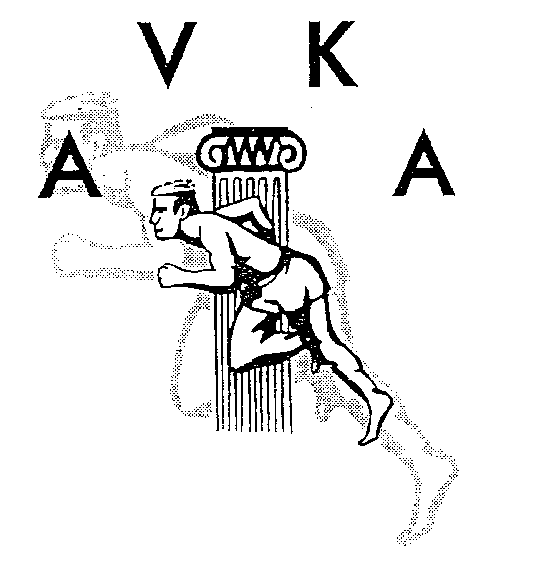 